Publicado en  el 18/02/2014 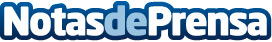 El Gobierno de Navarra alerta sobre la venta a domicilio de aparatos de magnetoterapiaEl Gobierno de Navarra alerta a la población sobre nuevos casos de venta a domicilio de aparatos de magnetoterapia detectados en los últimos meses en algunas zonas de Pamplona y su comarca. Se trata de vender, generalmente a personas mayores, unos dispositivos de magnetoterapia con el fin de paliar diversas dolencias de origen musculoesquelético.Datos de contacto:Gobierno de NavarraNota de prensa publicada en: https://www.notasdeprensa.es/el-gobierno-de-navarra-alerta-sobre-la-venta-a_1 Categorias: Navarra Personas Mayores http://www.notasdeprensa.es